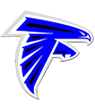 Articulation is a process of bridging high school students to Merced Community College.  The program gives high school students the opportunity to earn college units by taking high school classes in which a formal articulation agreement with a course at Merced College has been developed.   Students must pass the designated exam called ACE (Articulated Course Exam) to receive the units.*This course also counts as a Breadth Requirement at Merced College**This course counts as a Breadth Requirement for Merced College and CSU/UC GE Breadth Requirement (2+2+2) ***Only for students seeking a vocational nursing AACourses numbered 1-49 are transferable to a 4 year university 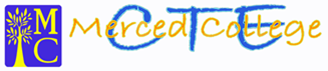 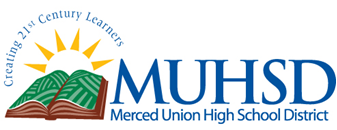 MUHSD COURSEMERCED COLLEGEAHS TEACHERUNITSAdv. Small Engine/Power EquipmentMECH AG 15DAN FLATT3Ag Leadership & TechnologyAGBS 30NATALIE BORBA2Ag Welding I, IIWELD 06/MECH AG 10SAM MEREDITH3Anatomy & Physiology***BIO 50LAURIE KALE3Child Development **CLDV 01TBD3Computer ApplicationsAOM50B/CPSC 30BOB VALLADAO6Computer Graphics I *DART40ALAURA ECKMAN3Computer Graphics II *DART41ALAURA ECKMAN3Environmental Horticulture *LAND 11DAVE GOSSMAN3Equipment Construction I/IIWELD06SAM MEREDITH3Marketing Community ClassroomCOOP41AELAINE POST3Medical OccupationsALLH 67KAREN FRANK3Photography I,II * PHOTO 11ALAURA ECKMAN3Small Engines & Power EquipmentMECH AG 15SHELBY WEST3Theater 1-3 **DRAMA01JULIANNE AGUILAR3